1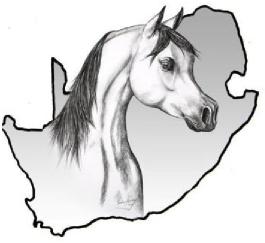 Arab Horse Society of South Africa 
Arabierperdgenootskap van Suid-AfrikaPO Box /Posbus 506	Tel:	(051) 4100 945Henry St./Str. 118	Fax/Faks:	086 244 8582BLOEMFONTEIN	E-pos/E-mail: admin@arabhorse.co.za 9300APPLICATION FOR MEMBERSHIP 
AANSOEK OM LIDMAATSKAPI/WE - EK/ONS,TITLE (PROF., DR., MR., MRS., MISS)TITEL (PROF., DR., MNR., MEV., MEJ) /___/___/___/___/ ID NR / / / / / / / / / / / / / /INITIALS / VOORLETTERS / / / / / / / / (NAME/NAAM)SURNAME / VAN/	/	/	/	/	/	/	/	/	/	/	/	/	/	/	/	/	/	/	/	/	/	/	/	/	/	/	/	/	/	/MEMBERSHIP NAME (if not to be registered under surname or an individual)LIDMAATSKAP/STOET NAAM (indien nie geregistreer moet word onder die van of as dit nie ‘n individu is nie)/	/	/	/	/	/	/	/	/	/	/	/	/	/	/	/	/	/	/	/	/	/	/	/	/	/	/	/	/	/	/ID. NOMMER (BK / TRUST / MAATSKAPPY) / / / / / / / / / / / / / /BTW NOMMER / VAT NUMBER: / / / / / / / / / / / / / /ADDRESS OF APPLICANT / ADRES VAN AANSOEKER9 . POSTAL CODE	TELEPHONE NUMBERPOSKODE /___/___/___/___/	TELEFOON NOMMER (	)(____________________)FAX	CELLFAKS: (	)(	)	SEL:	 210. E-MAIL ADDRESS: 
E-POS ADRES:11. LANGUAGE IN WHICH CORRESPONDENCE IS REQUIRED:TAAL WAARIN KORRESPONDENSIE VERLANG WORD:	AFRIKAANS /___/	ENGELS /___/DO HEREBY APPLY FOR PARTICIPATION / DOEN HIERMEE AANSOEK OM DEELNAME12. MEMBERSHIP REQUIRED AS FROM	D D M M C C Y J 
DEELNAME WORD VERLANG VANAF /___/___/ /___/___/ /___/___/___/___/TYPE OF MEMBERSHIP FOR WHICH APPLICATION IS MADE - TICK NEXT TO RELEVNAT MEMEBRSHIP (SEE PAGE 7) TIPE DEELNAME WAARVOOR AANSOEK GEDOEN WORD (SIEN BL 7) 13. WERE YOU FORMELY OR ARE YOU AT PRESENT A PARTICIPANT OF ANY BREED SOCIETY WITH REGARD TO THE SAMEOR ANY OTHER BREED?IS U HUIDIGLIK OF WAS U VOORHEEN ‘N DEELNEMER VAN ENIGE TELERSGENOOTSKAP TEN OPSIGTE VAN DIESELFDEOF ENIGE ANDER RAS?	YES/JA /___/	NO/ NEE /___/IF YES, STATE HEREUNDER THE BREED SOCIETY AND YOUR PARTICIPANT NUMBER, IF AVAILABLE.INDIEN JA, MELD HIERONDER VAN WELKE GENOOTSKAP EN VERSTREK U DEELNEMERNOMMER, INDIEN BESKIKBAAR:BREED SOCIETY	NUMBERRASGENOOTSKAP:	NOMMER :3HERD PARTICULARS / KUDDEBESONDERHEDETITLE (indicate PROF., DR., MR., MRS., MISS., etc.)TITEL (meld PROF., DR., MNR., MEV., MEJ., ens.) /___/___/___/___/INITIALS / VOORLETTERS / / / / / / / / /SURNAME / VAN/	/	/	/	/	/	/	/	/	/	/	/	/	/	/	/	/	/	/	/	/	/	/	/	/	/	/	/	/	/	/FARM NAMEPLAAS NAAM / / / / / / / / / / / / / / / / / / / /TOWN OR CITY NEAREST TO YOUR FARM / DORP OF STAD NAASTE AAN U PLAAS/	/	/	/	/	/	/	/	/	/	/	/	/	/	/	/	/	/	/	/	/	/	/	/POSTAL ADDRESS WHERE YOUR CORRESPONDENCE MUST BE SENT TO:MELD DIE POSADRES WAARHEEN U KORRESPONDENSIE GESTUUR MOET WORDADDRESS LINE 1ADRESLYN 1 /	/	/	/	/	/	/	/	/	/	/	/	/	/	/	/	/	/	/	/ADDRESS LINE 2ADRESLYN 2 /	/ / /	/ /	/ /	/ /	/ / /	/ /	/ / /	/ /ADDRESS LINE 3ADRESLYN 3 /	/	/	/	/	/	/	/	/	/	/	/	/	/	/	/	/	/	/	/POSTAL CODE	TELEPHONE NUMBERPOSKODE /___/___/___/___/	TELEFOON NOMMER (	)(	)FAX/FAKS: (	)(	)	CELL /SEL:	 E-MAIL ADDRESS: 
E-POS ADRES:MY/OUR CHOICE FOR A HERD NAME (PREFIX) IS / MY/ONS KEUSE VIR KUDDENAAM (VOORVOEGSEL) IS:(Please supply six [6] combinations in order of preference) / (Verstrek asb. Ses [6] keuses in orde van voorkeur.)Names of towns and cities are not allowed. / Name van dorpe en stede word nie toegelaat niePREFIX / VOORVOEGSEL/	/	/	/	/	/	/	/	/	/	/	/	/	/	/	/	/	/	//	/	/	/	/	/	/	/	/	/	/	/	/	/	/	/	/	/	//	/	/	/	/	/	/	/	/	/	/	/	/	/	/	/	/	/	//	/	/	/	/	/	/	/	/	/	/	/	/	/	/	/	/	/	//	/	/	/	/	/	/	/	/	/	/	/	/	/	/	/	/	/	/4PROVINCE / PROVINSIE: 	 DEUR WIE IS U VOORGESTEL?	1)	 ( 1 persoon wat lid is van die Genootskap)	Kontak nr:KEEPER / OPSIGTERThe Keeper is the person where the animals are, if this person is the same as the participant, skip (item 14)Die Opsigter is die die persoon by wie die diere loop, indien hierdie persoon dieselfde is as by die deelnemer, los (item 14)14.1. TITLE (indicate PROF., DR., MR., MRS., MISS., etc.) / TITEL (meld PROF., DR., MNR., MEV., MEJ., ens.) /___/___/___/___/14.2. INITIALS / VOORLETTERS / / / / / / NAAM/NAME:	 14.3. SURNAME / VAN	/	/ / / / / / / / / / / / / / / / / / / / / / / / /14.4 EMAIL / EPOS: (	) CELL /SEL:	 PLAASBESONDERHEDE / FARM DETAIL:  
Please provide us with the GPS co-ordinates of you farm:TAKE NOTE / NEEM KENNIS:  
I agree to observe and be bound by the constitution and the rules, regulations and bye-laws of SA Stud 
Book and the SA Arab Horse Society / Ek onderneem om my aan die bepalinge in die grondwet en die 
reëls, regulasies en verordeninge van SA Stamboek en die Arabierperdgenootskap van SA te onderwerp.5SOCIETY FEES FOR 2019 – NEW MEMBERSHIP APPLICATIONS 
ARABIERPERDGENOOTSKAP VAN SA / ARAB HORSE SOCIETY OF SAINTREEFOOI/ENTRY FEE	R 1 500.00	(once off / eenmalig)LEDEGELD/MEMBERSHIP	R    720.00	(Jan 2019 to Dec 2019)KUDDENAAM/PREFIX	R    100.00	(once off / eenmalig)GEBOORTEKENNISGEWINGBOEKBIRTH NOTIFICATION BOOK	R    300.00DEKKINGSSERTIFIKAATBOEKSERVICE CERTIFICATE BOOK	R    200.00KOERIERKOSTECOURIER COST		   R    100.00TOTAAL/TOTAL	R 2 900.00BETALING/PAYMENT :ARABIERPERDGENOOTSKAP VAN SA/ARAB HORSE SOCIETY OF SASTANDARD BANK : 041216776TAK/BRANCH : 055534Verw/Ref	: Surname(PRYSE SLUIT B.T.W IN / VAT INCLUDED)STUD BOOK FEES FOR 2019 – NEW MEMBERSHIP APPLICATIONSINTREEFOOI / ENTRY FEE	R 353.97	(once off / eenmalig)STOETNAAM/PREFIX	R 454.25	(once off / eenmalig)DIREKTE FAKTURERING / DIRECT INVOICING	R 80.50JAARLIKSE FOOI / ANNUAL FEE	R 166.12TOTAAL/TOTAL	R1054.84 INBETALING/PAYMENT SA STAMBOEK/SA STUDBOOKSTANDARD BANK	: 041 191 358TAK KODE	: 055534VERW/REF	: INITIALS & SURNAMEONDERTEKEN TE	HIERDIE	DAG VAN	20_____SIGNED AT	THIS	DAY OFHANDTEKENING VAN APPLIKANT	WITNESS SIGNATURESIGNATURE OF APPLICANT	NAME & SURNAME:	 EMAIL:	 
CELL / SEL NR:6Lys van Stamboek diere van die Arabierperdras soos by Genootskap geregistreerd  List of Stud Book Animals of the Arabian horse as registered with the SocietyREGISTRATION NO.	COLOUR	SEX	REGISTERED NAME OF HORSEREGISTRASIE NR.	IDENTIFIKASIE / KLEUR	GESLAG	VOLLE NAAM VAN ARABIERPERD7MEMBERSHIP ELIGIBILITYThe membership of the Society shall be open to persons who, except in the case of Special Honorary Members,are resident in the Republic of South Africa. There shall be the following classes of members −REGISTERED BREEDERA natural person over the age of eighteen years, who is a South African citizen, company, close corporation, partnership, trust or body corporate which has a stud with recorded prefix registered through the Arab Horse Society of South Africa on behalf of the breeder by the Registering Authority on the Intergis and which person, over the age of 18 years, a South African company, close corporation, partnership, trust or body corporate duly incorporated and registered in South Africa who is the registered owner of a registered or recorded mare with the Arab Horse Society of South Africa, which mare is two years and older, and that mare has bred a foal that is registered / recorded under the prefix of the registered breeder. A registered Breeder will thus enjoy the right to vote at any general meetings, special meetings and or Provincial meetings. A Registered Breeder which is a company, close corporation, partnership, trust or body corporate shall be represented and shall enjoy the rights, duties and privileges of a Registered Breeder through one natural person over the age of 18 years appointed and nominated by the said company, close corporation, partnership, trust or body corporate as its official representative in terms of the Constitution.HONORARY LIFE MEMBERSFor special services in the interest of horses, a person may at an Annual General Meeting be elected as Honorary Life Member who shall enjoy all the rights and privileges of membership, including the right to vote at any meeting of the Society and the right to be elected to the Council, provided that no such person shall be eligible for Honorary Life Membership unless recommended by the Council.SPECIAL HONORARY MEMBERSPersons not necessarily actively engaged in the breeding of horses may be elected Special Honorary Members by the Council upon such conditions as the Council may determine. Special Honorary Members may not vote at meetings of the Society and are not eligible for election to the Council.JUNIOR MEMBERSPersons under the age of eighteen (18) years may become Junior Members by approval of the Council, subject to their parents or guardians counter-signing the application for membership and accepting full responsibility for the financial and other commitments towards the Society on behalf of such junior member. Junior members may not vote at meetings of the Society and are not eligible for election to the Council. Upon payment of the scheduled fees, they may partake in the other activities of the Society.STUDENT MEMBERSPersons who are eighteen (18) years of age or older and registered for full-time study may become student members by approval of the Council. Student members will be accorded the same rights and privileges as junior members and shall automatically become Registered Breeders upon conclusion of such studies. Part-time students may also qualify for student membership.SPECIAL BREEDERAny person who is 18 years old or older and is a Foreign National can become a Registered Breeder, but will not enjoy the rights and privileges of the Society and or be eligible to be elected into any position in the Arab Horse Society of South Africa.8FOR COMPLETION BY THE DIRECTORS / MEMBERS OF COMPANIES / CLOSE CORPORATIONS 
VIR VOLTOOIING DEUR DIE DIREKTEURE VAN MAATSKAPPYE / BESLOTE KORPORASIESI / We (full names and addresses please) 
Ek / Ons (volle name en adresse asseblief)/	/	/	/	/	/	/	/	/	/	/	/	/	/	/	/	/	/	/	/	/	/	/	//	/	/	/	/	/	/	/	/	/	/	/	/	/	/	/	/	/	/	/	/	/	/	/in my / our capacity as Director of the Company / individual members of the close corporation, declare myself / ourselves prepared in our personal capacities to be held responsible for the payment of the outstanding debts of the Company/Close Corporationin my / ons hoedanigheid as Direkteure van die Maatskappy / individuele lede van die Beslote Korporasie, verklaar myself / onsself hiermee bereid om in ons persoonlike hoedanigheid verantwoordelik te wees vir die vereffening van die uitstaande skulde van die Maaatskappy/beslote KorporasieVOLTOOIING DEUR DIREKTEURE VAN MAATSKAPPYE / BESLOTE KORPORASIES:  Gevolmagtigde verteenwoordiger van maatskappy, private maatskappy of regspersoon soos bepaal op 'nvergadering van die direkteure / lede gehou op	20Authorised representative of company, private company or body corporate as determined at a meeting ofdirectors / members held on	20Naam / Name: 	 
Adres / Address:SIGNATURES / HANTEKENINGE:	SIGNATURES / HANTEKENINGE: 9PARTNERSHIPS / VENNOOTSKAPPEIn the event of a partnership one of these documents must be completed for EVERY partner in the partnership and these documents must accompany the application for membership / In geval van 'n vennootskap moet een van hierdie dokumente volledig voltooi word vir elke vennoot in die vennootskap en moet die dokumente die aansoek om lidmaatskap vergesel.I / EK,INITIALSVOORLETTERS / / / / / / /NAME AND SURNAME / NAAM EN VAN/	/	/	/	/	/	/	/	/	/	/	/	/	/	/	/	/	/	/	/	/	/	/	/TITLE (State PROF., DR., MR., MRS., MISS., etc.)TITEL (Meld PROF., DR., MNR., MEV., MEJ., ens.) /___/___/___/___/POSTAL CODE	TELEPHONE NUMBER	CODEPOSKODE /___/___/___/___/ TELEFOON NOMMER	KODE	 CEL 
SEL:E-MAIL ADDRESS 
E-POS ADRES :THAT APPLIED FOR MEMBERSHIP UNDER THE MEMBERSHIP NAME:WAT AANSOEK GEDOEN HET OM LIDMAATSKAP ONDER DIE LIDMAATSKAP NAAM:/	/	/	/	/	/	/	/	/	/	/	/	/	/	/	/	/	/	/	/	/	/	/	/DO HEREBY AGREE AND ARE BOUNDED TO BE HELD JOINTLY AND SEPARATELY RESPONSIBLE FOR PAYMENT OF ANY MONIES DUE AND PAYABLE TO THIS ASSOCIATION AS MAY BE PAYABLE FROM TIME TO TIME / ONDERNEEM EN IS GEBONDE OM GESAMENTLIK OF AFSONDERLIK VERANTWOORDELIK GEHOU TE WORD VIR BETALING VAN ENIGE GELDE WAT AAN HIERDIE GENOOTSKAP VAN TYD-TOT-TYD BETAALBAAR MAG WEES.Gevolmagtigde verteenwoordiger van vennootskap soos bepaal op 'n vergadering van die vennote gehou op	20Authorised representative of partnership as determined at a meeting of partners held on	20Naam / Name: 
Adres / Address:SIGNED AT	THIS	DAY OFONDERTEKEN TE	HIERDIE ______ DAG VAN	20_____SIGNATURE OF PARTNERHANDTEKENING VAN VENNOOT10FOR COMPLETION BY THE TRUSTEES OF TRUSTS APPLYING FOR MEMBERSHIP: TRUST 
TRUSTEES VAN 'N TRUST WAT AANSOEK DOEN VIR LIDMAADSKAPI / We (full names and addresses of each and every trustee please) 
Ek / Ons (volle name en adresse van iedere en elke trustee asseblief)/	/	/	/	/	/	/	/	/	/	/	/	/	/	/	/	/	/	/	/	/	/	/	//	/	/	/	/	/	/	/	/	/	/	/	/	/	/	/	/	/	/	/	/	/	/	//	/	/	/	/	/	/	/	/	/	/	/	/	/	/	/	/	/	/	/	/	/	/	//	/	/	/	/	/	/	/	/	/	/	/	/	/	/	/	/	/	/	/	/	/	/	//	/	/	/	/	/	/	/	/	/	/	/	/	/	/	/	/	/	/	/	/	/	/	//	/	/	/	/	/	/	/	/	/	/	/	/	/	/	/	/	/	/	/	/	/	/	//	/	/	/	/	/	/	/	/	/	/	/	/	/	/	/	/	/	/	/	/	/	/	//	/	/	/	/	/	/	/	/	/	/	/	/	/	/	/	/	/	/	/	/	/	/	//	/	/	/	/	/	/	/	/	/	/	/	/	/	/	/	/	/	/	/	/	/	/	//	/	/	/	/	/	/	/	/	/	/	/	/	/	/	/	/	/	/	/	/	/	/	//	/	/	/	/	/	/	/	/	/	/	/	/	/	/	/	/	/	/	/	/	/	/	//	/	/	/	/	/	/	/	/	/	/	/	/	/	/	/	/	/	/	/	/	/	/	/in my / our capacity as trustees of the	trust declare myself / ourselves preparedin our personal capacities and in our capacities as trustees to be held responsible for the payment of the outstanding debts of the trust.in my / ons hoedanigheid as trustees van die	trust, verklaar myself / onsself hiermee bereid om in ons persoonlike hoedanigheid verantwoordelik te wees vir die vereffening van die uitstaande skulde van die trust11VOLTOOIING DEUR VAN DIE TRUSTEES VAN DIE TRUST: Gevolmagtigde verteenwoordiger van die	trust soos bepaal op 'nvergadering van die trustees gehou op	20Authorised representative of the	trust as determined at a meeting oftrustees held on	20_____Naam / Name:Adres / Address:Naam / Name:Adres / Address:Naam / Name:Adres / Address:SIGNATURE OF APPLICANT	SIGNATURE OF SOCIETYHANTEKENING VAN APPLIKANT	HANTEKENING VAN GENOOTSKAPADDRESS LINE 1 ADRESLYN 1 /ADDRESS LINE 2 	///////////////////ADRESLYN 2 /	 ///////////////////ADDRESS LINE 3ADRESLYN 3 /	 //////////////////// 1/REGISTERED BREEDER/ GEREGISTREERDE TELER(PAGE 7)/ 2/JUNIOR MEMBER/ JUNIOR LID(PAGE 7)/ 3/STUDENT MEMBER/ STUDENTE LID(PAGE 7)/ 4/SPECIAL MEMBER/ SPESIALE LID(PAGE 7)/ 5/COMPANY / MAATSKAPPY(PAGE 8)BODY CORPORATE / REGSPERSOONLIKHEIDS-LIGGAAM/ 6/PARTNERSHIP / VENNOOTSKAP -(PAGE 9)NUMBER OF PARTNERS / AANTAL VENNOTE /__ _// 7 /TRUST(PAGES 10 & 11)ADDRESS LINE 1ADRESLYN 1 / 	///////////////////ADDRESS LINE 2ADRESLYN 2 /	 ///////////////////ADDRESS LINE 3ADRESLYN 3 /	 ///////////////////